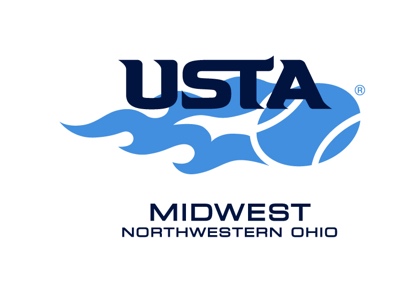 		           2020 NWO League Tennis Captain Incentive	1 new 2.5 W team	$80	(3 new players)	4 or 5 court teams	$125	(4 new players)New players are defined as not played in 2019Captain:		____________________________________________________________Email:		____________________________________________________________Team #		____________________________________________________________Names of new players  ________________________________________________________________________________________________________________________________________________________________________________________________________________________________________________________________________________________________________________Address where to mail check:________________________________________________________________________________________________________________________________________________________Approved by Amy Beaverson:  _________________________________________________Please email:Sheryl Birch:  nwota4birch@bex.net